UNITED STATES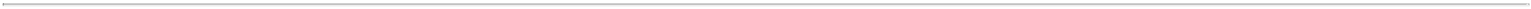 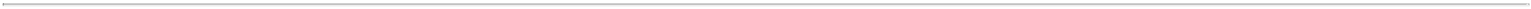 SECURITIES AND EXCHANGE COMMISSIONWashington, D.C. 20549______________FORM 8-KCURRENT REPORTPursuant to Section 13 or 15(d) of theSecurities Exchange Act of 1934______________Date of Report (Date of earliest event reported): February 20, 2019FLOWSERVE CORPORATION(Exact Name of Registrant as Specified in its Charter)(972) 443-6500(Registrant’s telephone number, including area code)N/A(Former Name or Former Address, if Changed Since Last Report)Check the appropriate box below if the Form 8-K filing is intended to simultaneously satisfy the filing obligation of the registrant under any of the following provisions:Written communications pursuant to Rule 425 under the Securities Act (17 CFR 230.425)Soliciting material pursuant to Rule 14a-12 under the Exchange Act (17 CFR 240.14a-12)Pre-commencement communications pursuant to Rule 14d-2(b) under the Exchange Act (17 CFR 240.14d-2(b))Pre-commencement communications pursuant to Rule 13e-4(c) under the Exchange Act (17 CFR 240.13e-4(c))Indicate by check mark whether the registrant is an emerging growth company as defined in Rule 405 of the Securities Act of 1933 (17 CFR §230.405) or Rule 12b-2 of the Securities Exchange Act of 1934 (17 CFR §240.12b-2). Emerging growth companyIf an emerging growth company, indicate by check mark if the registrant has elected not to use the extended transition period for complying with any new or revised financial accounting standards provided pursuant to Section 13(a) of the Exchange Act.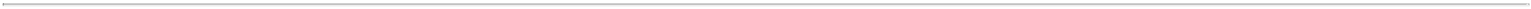 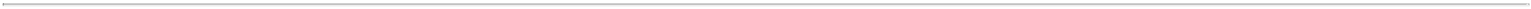 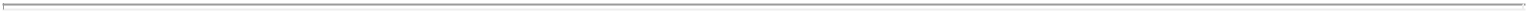 Item 2.02 Results of Operations and Financial Condition.On February 20, 2019, Flowserve Corporation, a New York corporation (the “Company”), issued a press release announcing financial results for the fourth quarter and full year ended December 31, 2018. A copy of this press release is attached as Exhibit 99.1 and incorporated herein by reference. The information in this Item 2.02 of Form 8-K and in the sections titled “Fourth Quarter 2018 Highlights”, “Full Year 2018 Highlights”, “2019 Initial Guidance”, “Fourth Quarter 2018 Results Conference Call” and “About Flowserve” of Exhibit 99.1 attached hereto is furnished and shall not be deemed “filed” for purposes of Section 18 of the Securities Exchange Act of 1934, as amended, nor shall it be deemed incorporated by reference in any filing under the Securities Act of 1933, as amended, unless specifically identified therein as being incorporated therein by reference.Item 7.01 Regulation FD Disclosure.On February 21, 2019, the Company will make a presentation about its financial and operating results for the fourth quarter of 2018, as noted in the press release described in Item 2.02 above. The Company has posted the presentation on its website at http://www.flowserve.com under the “Investor Relations” section. The information in this Item 7.01 of Form 8-K and in the sections titled “Fourth Quarter 2018 Highlights”, “Full Year 2018 Highlights”, “2019 Initial Guidance”, “Fourth Quarter 2018 Results Conference Call” and “About Flowserve” of Exhibit 99.1 attached hereto is furnished and shall not be deemed “filed” for purposes of Section 18 of the Securities Exchange Act of 1934, as amended, nor shall it be deemed incorporated by reference in any filing under the Securities Act of 1933, as amended, unless specifically identified therein as being incorporated therein by reference.Item 9.01 Financial Statements and Exhibits.Exhibits.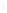 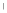 SIGNATURESPursuant to the requirements of the Securities Exchange Act of 1934, the registrant has duly caused this report to be signed on its behalf by the undersigned hereunto duly authorized.FLOWSERVE CORPORATIONDated:February 20, 2019	By:	/S/ LEE S. ECKERT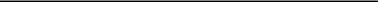 Lee S. EckertSenior Vice President, Chief Financial OfficerExhibit 99.1Flowserve Corporation Reports Fourth Quarter and Full Year 2018 Results; Issues 2019 Financial GuidanceStrong bookings growth for the fourth quarter and full year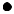 Significant quarterly expansion in gross and operating margins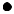 Continued progress on Flowserve 2.0 transformation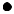 DALLAS--(BUSINESS WIRE)--February 20, 2019--Flowserve Corporation (NYSE: FLS), a leading provider of flow control products and services for the global infrastructure markets, today announced its financial results for the fourth quarter and full year ended December 31, 2018.Fourth Quarter 2018 Highlights (all comparisons to the 2017 fourth quarter, unless otherwise noted)Reported Earnings Per Share (EPS) of $0.48 and Adjusted EPS[1] of $0.58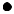 Reported EPS includes pre-tax adjusted items of approximately $27 million, including realignment and transformation expenses and below-the-line foreign exchange impacts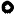 Adjusted EPS increased 16%, and 18% on a sequential basis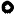 Total bookings were $1.05 billion, up 6.1%, or 8.8% on a constant currency basis, and included approximately 1% negative impact related to divested businesses. Book-to-bill was 1.06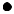 Aftermarket bookings were $533 million, or 51% of total bookings, up 14.9%, or 18.2% on a constant currency basis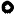 Sales were $987 million, down 4.6%, or 2.0% on a constant currency basis and included approximately 1% negative impact related to divested businesses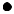 Aftermarket sales were $496 million, down 1.2%, or up 1.9% on a constant currency basis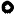 Reported gross and operating margins were 32.6% and 9.4%, respectively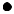 Adjusted gross and operating margins[2] increased 300 and 170 basis points to 33.7% and 11.9%, respectively Full Year 2018 Highlights (all comparisons to full year 2017, unless otherwise noted)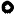 Reported EPS of $0.91 and Adjusted EPS[1] of $1.75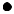 Reported EPS includes pre-tax adjusted items of approximately $146 million, primarily related to realignment and transformation expenses, a loss on divested assets and below-the-line foreign exchange impacts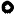 Total bookings were $4.02 billion, up 5.7%, or 4.9% on a constant currency basis, and included approximately 1% negative impact related to divested businesses. Book-to-bill was 1.05.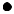  Aftermarket bookings were $2.03 billion, or 50% of total bookings, up 10.6%, or 11.0% on a constant currency basis Backlog at December 31, 2018 was $1.90 billion, up 5.3% versus 2018 beginning backlog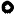 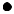 Sales were $3.83 billion, up 4.7%, or 3.8% on a constant currency basis and included approximately 1% negative impact related to divested businesses.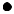 Aftermarket sales were $1.90 billion, up 6.3%, or 5.2% on a constant currency basis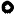 Reported gross and operating margins of 31.0% and 6.5%, respectively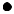 Adjusted gross and operating margins[2] increased 90 and 100 basis points to 32.3% and 9.8%, respectively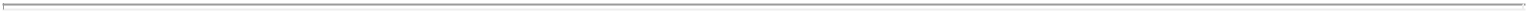 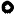 “The Flowserve 2.0 transformation continues to drive significant improvement as seen by the 29% increase in our full year 2018 adjusted EPS. Improved operational performance drove adjusted gross and operating margin expansion for both the quarter and full year, including IPD’s highest adjusted operating margin since 2015,” said Scott Rowe, Flowserve’s president and chief executive officer. “Double-digit growth in aftermarket bookings in the quarter, combined with an increased backlog at year-end provides a solid foundation for growth in 2019.”Lee Eckert, Flowserve’s senior vice president and chief financial officer, added, “Flowserve delivered solid operating cash flow of $164 million in the 2018 fourth quarter, continuing the momentum of the second and third quarters. Working capital efficiency remains a key priority and we delivered improvement in 2018, including both inventory and accounts receivables declines since the beginning of 2018, even with growth in bookings and sales.”Rowe concluded, “As we look to this year, we remain focused on advancing our Flowserve 2.0 initiatives to capitalize on the momentum we achieved in 2018. Our priorities include further operating improvements and driving strategic and deliberate growth. Despite the current market uncertainties from ongoing geopolitical headwinds, including tariffs, sanctions and certain regional challenges, we believe in our ability to deliver continued operational improvements together with top- and bottom-line growth. We look forward to our continued progress in 2019 as we remain committed to driving long-term value creation for our customers, employees and shareholders.”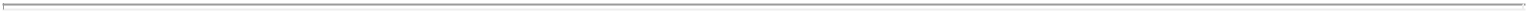 2019 Initial Guidance[3]Flowserve is providing Reported and Adjusted EPS guidance for 2019, as well as certain other financial metrics, as shown in the table below.Flowserve’s 2019 Adjusted EPS target range excludes expected realignment and transformation charges of approximately $65 million, as well as the potential impact of below-the-line foreign currency effects and certain other discrete items. Both the Reported and the Adjusted EPS target range includes the expected revenue increase of approximately 4.0 to 6.0 percent year-over-year, and is based on current foreign currency rates and commodity prices, 2018 year-end backlog, expected bookings levels and market conditions, the reset of annual incentive performance goals, a broad-based merit increase, modest above-the-line negative foreign currency impacts, net interest expense in the range of $55 to $57 million and an adjusted tax rate of 26 to 28 percent. The quarterly phasing of expected 2019 earnings is anticipated to reflect Flowserve’s traditional seasonality, although more pronounced in its second half weighting as additional transformation benefits are expected to be realized.Fourth Quarter 2018 Results Conference CallFlowserve will host its conference call with the financial community on Thursday, February 21st at 11:00 AM Eastern. Scott Rowe, president and chief executive officer, as well as other members of the management team will be presenting. The call can be accessed by shareholders and other interested parties at www.flowserve.com under the “Investor Relations” section.See Reconciliation of Non-GAAP Measures table for detailed reconciliation of reported results to adjusted measures.Adjusted gross and operating margins are calculated by dividing adjusted gross profit and adjusted operating income, respectively, by revenues. Adjusted gross profit and adjusted operating income are derived by excluding the adjusted items. See reconciliation of Non-GAAP Measures table for detailed reconciliation.Adjusted 2019 EPS will exclude the Company’s realignment expenses, the impact from other specific one-time events and below-the-line foreign currency effects and utilizes year-end 2018 FX rates and approximately 131 million fully diluted shares.FX headwind is calculated by comparing the difference between the actual average FX rates of 2018 and the year-end 2018 spot rates both as applied to our 2019 expectations, divided by the number of shares expected for 2019.About FlowserveFlowserve Corp. is one of the world’s leading providers of fluid motion and control products and services. Operating in more than 50 countries, the company produces engineered and industrial pumps, seals and valves as well as a range of related flow management services. More information about Flowserve can be obtained by visiting the company’s Web site at www.flowserve.com.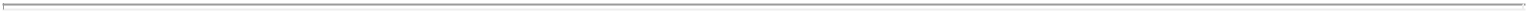 Safe Harbor Statement: This news release includes forward-looking statements within the meaning of Section 27A of the Securities Act of 1933 and Section 21E of the Securities Exchange Act of 1934, which are made pursuant to the safe harbor provisions of the Private Securities Litigation Reform Act of 1995, as amended. Words or phrases such as, "may," "should,""expects," "could," "intends," "plans," "anticipates," "estimates," "believes," "forecasts," "predicts" or other similar expressions are intended to identify forward-looking statements, which include, without limitation, earnings forecasts, statements relating to our business strategy and statements of expectations, beliefs, future plans and strategies and anticipated developments concerning our industry, business, operations and financial performance and condition.The forward-looking statements included in this news release are based on our current expectations, projections, estimates and assumptions. These statements are only predictions, not guarantees. Such forward-looking statements are subject to numerous risks and uncertainties that are difficult to predict. These risks and uncertainties may cause actual results to differ materially from what is forecast in such forward-looking statements, and include, without limitation, the following: a portion of our bookings may not lead to completed sales, and our ability to convert bookings into revenues at acceptable profit margins; changes in global economic conditions and the potential for unexpected cancellations or delays of customer orders in our reported backlog; our dependence on our customers’ ability to make required capital investment and maintenance expenditures; if we are not able to successfully execute and realize the expected financial benefits from our strategic transformation and realignment initiatives, our business could be adversely affected; risks associated with cost overruns on fixed-fee projects and in taking customer orders for large complex custom engineered products; the substantial dependence of our sales on the success of the oil and gas, chemical, power generation and water management industries; the adverse impact of volatile raw materials prices on our products and operating margins; economic, political and other risks associated with our international operations, including military actions, trade embargoes or changes to tariffs or trade agreements that could affect customer markets, particularly North African, Russian and Middle Eastern markets and global oil and gas producers, and non-compliance with U.S. export/re-export control, foreign corrupt practice laws, economic sanctions and import laws and regulations; increased aging and slower collection of receivables, particularly in Latin America and other emerging markets; our exposure to fluctuations in foreign currency exchange rates, including in hyperinflationary countries such as Venezuela and Argentina; our furnishing of products and services to nuclear power plant facilities and other critical processes; potential adverse consequences resulting from litigation to which we are a party, such as litigation involving asbestos-containing material claims; expectations regarding acquisitions and the integration of acquired businesses; our relative geographical profitability and its impact on our utilization of deferred tax assets, including foreign tax credits; the potential adverse impact of an impairment in the carrying value of goodwill or other intangible assets; our dependence upon third-party suppliers whose failure to perform timely could adversely affect our business operations; the highly competitive nature of the markets in which we operate; environmental compliance costs and liabilities; potential work stoppages and other labor matters; access to public and private sources of debt financing; our inability to protect our intellectual property in the U.S., as well as in foreign countries; obligations under our defined benefit pension plans; our internal control over financial reporting may not prevent or detect misstatements because of its inherent limitations, including the possibility of human error, the circumvention or overriding of controls, or fraud; the recording of increased deferred tax asset valuation allowances in the future or the impact of tax law changes on such deferred tax assets could affect our operating results; our information technology infrastructure could be subject to service interruptions, data corruption, cyber-based attacks or network security breaches, which could disrupt our business operations and result in the loss of critical and confidential information; ineffective internal controls could impact the accuracy and timely reporting of our business and financial results; and other factors described from time to time in our filings with the Securities and Exchange Commission.All forward-looking statements included in this news release are based on information available to us on the date hereof, and we assume no obligation to update any forward-looking statement.The Company reports its financial results in accordance with U.S. generally accepted accounting principles (GAAP). However, management believes that non-GAAP financial measures which exclude certain non-recurring items present additional useful comparisons between current results and results in prior operating periods, providing investors with a clearer view of the underlying trends of the business. Management also uses these non-GAAP financial measures in making financial, operating, planning and compensation decisions and in evaluating the Company's performance. Throughout our materials we refer to non-GAAP measures as “Adjusted.” Non-GAAP financial measures, which may be inconsistent with similarly captioned measures presented by other companies, should be viewed in addition to, and not as a substitute for, the Company’s reported results prepared in accordance with GAAP.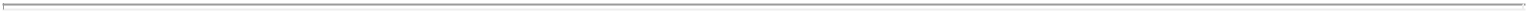 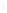 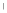 RECONCILIATION OF NON-GAAP MEASURES(Unaudited)(a) Reported in conformity with U.S. GAAPNotes:Represents realignment expense incurred as a result of realignment programsIncludes tax impact of items aboveRepresents Flowserve 2.0 transformation effortsRepresents below-the-line foreign exchange impactsIncludes tax impact of items above and a $5.7 million tax benefit related to the U.S. Tax Cuts and Jobs Act of 2017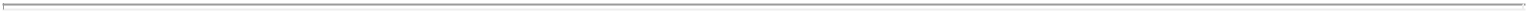 RECONCILIATION OF NON-GAAP MEASURES(Unaudited)(a) Reported in conformity with U.S. GAAPNotes:Represents realignment expense incurred as a result of realignment programsIncludes tax impact of items aboveRepresents $1.2 million of SIHI integration costs and purchase price adjustments ("PPA") and $2.9 million of Mexico asset impairment chargeRepresents gain related to the sale of Vogt businessRepresents below-the-line foreign exchange impactsIncludes tax impact of items above, a $115.3 million tax charge related to the U.S. Tax Cuts and Jobs Act of 2017 and certain tax valuation allowances totaling $43.1 million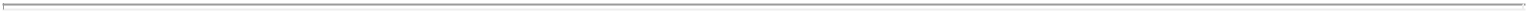 SEGMENT INFORMATION(Unaudited)ENGINEERED PRODUCT DIVISION(Amounts in millions, except percentages)BookingsSalesGross profitGross profit marginSG&ASegment operating incomeSegment operating income as a percentage of salesINDUSTRIAL PRODUCT DIVISION(Amounts in millions, except percentages)BookingsSalesGross profitGross profit marginSG&ASegment operating income (loss)Segment operating income (loss) as a percentage of salesFLOW CONTROL DIVISION(Amounts in millions, except percentages)BookingsSalesGross profitGross profit marginSG&AGain on sale of businessesSegment operating incomeSegment operating income as a percentage of salesThree Months Ended December 31,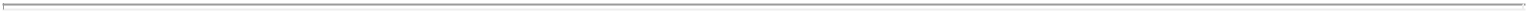 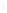 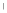 RECONCILIATION OF NON-GAAP MEASURES(Unaudited)(a) Reported in conformity with U.S. GAAPNotes:Represents realignment expense incurred as a result of realignment programsIncludes tax impact of items aboveRepresents $7.7 million related to IPD divestiture write-down of assetsRepresents $9.7 million related to IPD divestiture write-down of assets, $7.3 million related to implementation costs for the adoption of ASC 606 and $41.2 million related to Flowserve 2.0 transformation effortsRepresents IPD loss on sale of businessRepresents below-the-line foreign exchange impactsIncludes tax impact of items above and a $5.7 million tax benefit related to the U.S. Tax Cuts and Jobs Act of 2017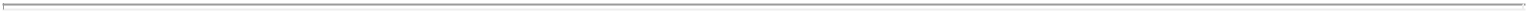 RECONCILIATION OF NON-GAAP MEASURES(Unaudited)(a) Reported in conformity with U.S. GAAPNotes:Represents realignment expense incurred as a result of realignment programsIncludes tax impact of items aboveRepresents reserve for costs incurred related to a contract to supply oil and gas platform equipment to an end user in Latin AmericaRepresents $4.4 million of SIHI integration costs and purchase price adjustments ("PPA"), $29.0 million of asset impairment charges and $0.4 million reserve for costs incurred related to a contract to supply oil and gas platform equipment to an end user in Latin AmericaRepresents gain related to the sale of Gestra and Vogt businessesRepresents below-the-line foreign exchange impactsIncludes tax impact of items above, a $115.3 million tax charge related to the U.S. Tax Cuts and Jobs Act of 2017 and certain tax valuation allowances totaling $43.1 million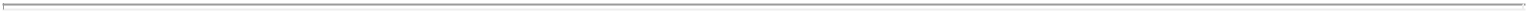 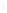 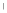 Fourth Quarter and Year-to-Date 2018 - Segment Results* Adjusted Operating Income and Adjusted Operating Margin exclude realignment and transformation charges, below-the-line FX impacts and other specific discrete items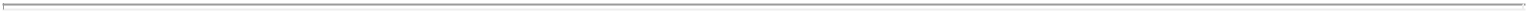 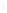 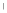 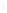 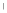 Earnings per share is computed independently for each of the quarters presented. The sum of the quarters may not equal the total year amount due to the impact of changes in weighted average quarterly shares outstanding.CONTACT:FlowserveInvestor Contacts:Jay Roueche, Vice President, Investor Relations & Treasurer, (972) 443-6560 Mike Mullin, Director, Investor Relations, (972) 443-6644Media Contact:Lars Rosene, Vice President, Corporate & Marketing Communications, (972) 443-6636New York1-1317931-0267900(State or Other Jurisdiction(Commission File Number)(IRS Employerof Incorporation)Identification No.)5215 N. O’Connor Blvd., Suite 2300, Irving, Texas5215 N. O’Connor Blvd., Suite 2300, Irving, Texas75039(Address of Principal Executive Offices)(Address of Principal Executive Offices)(Zip Code)Exhibit No.Exhibit No.Description99.199.1Press Release, dated February 20, 2019.Press Release, dated February 20, 2019.2019 Target Range2019 Target RangeRevenuesUp 4.0% to 6.0%Up 4.0% to 6.0%Reported Earnings Per Share$1.60- $1.80Adjusted Earnings Per Share$1.95- $2.15Net interest expense$55 - $57 million$55 - $57 millionAdjusted Tax rate26%- 28%CONSOLIDATED STATEMENTS OF INCOME(Unaudited)Three Months Ended December 31,Three Months Ended December 31,Three Months Ended December 31,Three Months Ended December 31,Three Months Ended December 31,Three Months Ended December 31,Three Months Ended December 31,Three Months Ended December 31,(Amounts in thousands, except per share data)20182017Sales$986,867$$1,034,069Cost of sales(665,022)(727,575)Gross profit321,845306,494Selling, general and administrative expense(231,869)(221,422)Gain on sale of businesses-159Net earnings from affiliates3,2353,564Operating income93,21188,795Interest expense(14,516)(15,041)Interest income2,2281,056Other expense, net(2,362)(7,855)Earnings before income taxes78,56166,955Provision for income taxes(14,197)(172,843)Net earnings (loss), including noncontrolling interests64,364(105,888)Less: Net (earnings) loss attributable to noncontrolling interests(1,261)6Net earnings (loss) attributable to Flowserve Corporation$63,103$(105,882)Net earnings per share attributable to Flowserve Corporation common shareholders:Net earnings per share attributable to Flowserve Corporation common shareholders:Basic$0.48$$(0.81)Diluted0.48(0.81)Three Months Ended December 31, 2018Three Months Ended December 31, 2018Three Months Ended December 31, 2018Three Months Ended December 31, 2018Three Months Ended December 31, 2018Three Months Ended December 31, 2018Three Months Ended December 31, 2018Three Months Ended December 31, 2018Three Months Ended December 31, 2018(Amounts in thousands, except per share data)As Reported (a)Realignment (1)Realignment (1)Other ItemsOther ItemsAs AdjustedSales$986,867$$$-$$-$$986,867Gross profit321,845(11,104)-332,949Gross margin32.6%--33.7%Selling, general and administrative expense(231,869)513(13,815)(3)(218,567)Loss on sale of business----Operating income93,211(10,591)(13,815)117,617Operating income as a percentage of sales9.4%--11.9%Interest and other expense, net(14,650)-(2,337)(4)(12,313)Earnings before income taxes78,561(10,591)(16,152)105,304Provision for income taxes(14,197)3,211(2)10,062(5)(27,470)Tax Rate18.1%30.3%62.3%26.1%Net earnings attributable to Flowserve Corporation$63,103$$$(7,380)$$(6,090)$$76,573Net earnings per share attributable to Flowserve Corporation common shareholders:Basic$0.48$$$(0.06)$$(0.05)$$0.59Diluted$0.48$$$(0.06)$$(0.05)$$0.58Basic number of shares used for calculation130,845130,845130,845130,845Diluted number of shares used for calculation131,413131,413131,413131,413Three Months Ended December 31, 2017Three Months Ended December 31, 2017Three Months Ended December 31, 2017Three Months Ended December 31, 2017Three Months Ended December 31, 2017Three Months Ended December 31, 2017Three Months Ended December 31, 2017Three Months Ended December 31, 2017Three Months Ended December 31, 2017(Amounts in thousands, except per share data)As Reported (a)Realignment (1)Realignment (1)Other ItemsAs AdjustedSales$1,034,069$$$-$$-$$1,034,069Gross profit306,494(10,575)-317,069Gross margin29.6%--30.7%Selling, general and administrative expense(221,422)(1,672)(4,115)(3)(215,635)Gain on sale of businesses159-159(4)-Operating income88,796(12,247)(3,956)104,999Operating income as a percentage of sales8.6%--10.2%Interest and other expense, net(21,841)-(4,294)(5)(17,547)Earnings before income taxes66,955(12,247)(8,250)87,452Provision for income taxes(172,843)4,361(2)(155,538)(6)(21,666)Tax Rate258.1%35.6%-1885.3%24.8%Net (loss) earnings attributable to Flowserve Corporation$(105,882)$$$(7,886)$$(163,788)$$65,792Net (loss) earnings per share attributable to Flowserve Corporation common shareholders:Basic$(0.81)$$$(0.06)$$(1.25)$$0.50Diluted$(0.81)$$$(0.06)$$(1.25)$$0.50Basic number of shares used for calculation130,681130,758130,758130,758Diluted number of shares used for calculation130,681131,417131,417131,41720182017$545.0$485.5484.6498.9146.6141.730.3%28.4%90.693.959.151.512.2%10.3%Three Months Ended December 31,Three Months Ended December 31,Three Months Ended December 31,Three Months Ended December 31,20182017$203.2$205.8196.4215.359.245.930.1%21.3%40.549.118.9(2.9)9.6%(1.4%)Three Months Ended December 31,Three Months Ended December 31,Three Months Ended December 31,Three Months Ended December 31,20182017$318.0$314.1325.9344.6118.3118.836.3%34.5%53.849.7-0.264.568.819.8%20.0%CONSOLIDATED STATEMENTS OF INCOMEYear Ended December 31,Year Ended December 31,Year Ended December 31,Year Ended December 31,Year Ended December 31,Year Ended December 31,(Amounts in thousands, except per share data)201820172016Sales$3,832,666$$$3,660,831$$3,990,487Cost of sales(2,644,830)(2,571,878)(2,753,689)Gross profit1,187,8361,088,9531,236,798Selling, general and administrative expense(943,714)(901,727)(965,376)(Loss) gain on sale of businesses(7,727)141,317(7,664)Net earnings from affiliates11,14312,59212,926Operating income247,538341,135276,684Interest expense(58,160)(59,730)(60,137)Interest income6,4653,4292,804Other expense, net(19,569)(21,827)(6,439)Earnings before income taxes176,274263,007212,912Provision for income taxes(51,224)(258,679)(77,380)Net earnings, including noncontrolling interests125,0504,328135,532Less: Net earnings attributable to noncontrolling interests(5,379)(1,676)(3,077)Net earnings attributable to Flowserve Corporation$119,671$2,652$132,455Net earnings per share attributable to Flowserve Corporation common shareholders:Net earnings per share attributable to Flowserve Corporation common shareholders:Basic$0.91$$$0.02$$1.02Diluted0.910.021.0112 Months Ended December 31, 201812 Months Ended December 31, 201812 Months Ended December 31, 201812 Months Ended December 31, 201812 Months Ended December 31, 201812 Months Ended December 31, 201812 Months Ended December 31, 2018(Amounts in thousands, except per share data)As Reported (a)Realignment (1)Realignment (1)Other ItemsOther ItemsAs AdjustedSales$3,832,666$$-$$-$$3,832,666Gross profit1,187,836(42,697)(7,713)(3)1,238,246Gross margin31.0%--32.3%Selling, general and administrative expense(943,714)(11,235)(58,180)(4)(874,299)Gain on sale of business(7,727)-(7,727)(5)-Operating income247,538(53,932)(73,620)375,090Operating income as a percentage of sales6.5%--9.8%Interest and other expense, net(71,264)-(18,686)(6)(52,578)Earnings before income taxes176,274(53,932)(92,306)322,512Provision for income taxes(51,225)12,863(2)23,273(7)(87,361)Tax Rate29.1%23.9%25.2%27.1%Net earnings attributable to Flowserve Corporation$119,671$$(41,069)$$(69,033)$$229,773Net earnings per share attributable to Flowserve Corporation common shareholders:Basic$0.91$$(0.31)$$(0.53)$$1.76Diluted$0.91$$(0.31)$$(0.53)$$1.75Basic number of shares used for calculation130,823130,823130,823130,823Diluted number of shares used for calculation131,271131,271131,271131,271Twelve Months Ended December 31, 2017Twelve Months Ended December 31, 2017Twelve Months Ended December 31, 2017Twelve Months Ended December 31, 2017Twelve Months Ended December 31, 2017Twelve Months Ended December 31, 2017Twelve Months Ended December 31, 2017Twelve Months Ended December 31, 2017Twelve Months Ended December 31, 2017(Amounts in thousands, except per share data)As Reported (a)Realignment (1)Realignment (1)Other ItemsAs AdjustedSales$3,660,831$$$-$$-$$3,660,831Gross profit1,088,953(43,946)(16,928)(3)1,149,827Gross margin29.7%--31.4%Selling, general and administrative expense(901,727)(27,308)(33,798)(4)(840,621)Gain on sale of businesses141,317-141,317(5)-Operating income341,135(71,254)90,591321,798Operating income as a percentage of sales9.3%--8.8%Interest and other expense, net(78,128)-(13,965)(6)(64,163)Earnings before income taxes263,007(71,254)76,626257,635Provision for income taxes(258,679)17,003(2)(198,264)(7)(77,418)Tax Rate98.4%23.9%258.7%30.0%Net earnings attributable to Flowserve Corporation$2,652$$$(54,251)$$(121,638)$$178,541Net earnings per share attributable to Flowserve Corporation common shareholders:Basic$0.02$$$(0.42)$$(0.93)$$1.37Diluted$0.02$$$(0.41)$$(0.93)$$1.36Basic number of shares used for calculation130,703130,703130,703130,703Diluted number of shares used for calculation131,358131,358131,358131,358SEGMENT INFORMATIONENGINEERED PRODUCT DIVISIONYear Ended December 31,Year Ended December 31,Year Ended December 31,Year Ended December 31,(Amounts in millions, except percentages)201820172016Bookings$1,995.1$1,842.1$1,823.8Sales1,899.21,775.41,996.0Gross profit586.0545.9624.0Gross profit margin30.9%30.7%31.3%SG&A390.5399.3457.6Loss on sale of business--(7.7)Segment operating income206.9159.1171.1Segment operating income as a percentage of sales10.9%9.0%8.6%INDUSTRIAL PRODUCT DIVISIONYear Ended December 31,Year Ended December 31,Year Ended December 31,Year Ended December 31,(Amounts in millions, except percentages)201820172016Bookings$838.5$821.7$797.7Sales799.4775.2835.1Gross profit189.4144.1183.2Gross profit margin23.7%18.6%21.9%SG&A188.4193.7189.3Loss on sale of business(7.7)--Segment operating loss(6.2)(48.8)(5.2)Segment operating loss as a percentage of sales-0.8%-6.3%-0.6%FLOW CONTROL DIVISIONYear Ended December 31,Year Ended December 31,Year Ended December 31,Year Ended December 31,(Amounts in millions, except percentages)201820172016Bookings$1,274.3$1,225.7$1,216.8Sales1,215.81,188.11,233.7Gross profit416.9396.7429.9Gross profit margin34.3%33.4%34.8%SG&A215.0213.6226.9Gain on sale of businesses-141.3-Segment operating income201.2323.7202.6Segment operating income as a percentage of sales16.5%27.2%16.4%(dollars in millions, comparison vs. 2017 fourth quarter and year-to-date, unaudited)(dollars in millions, comparison vs. 2017 fourth quarter and year-to-date, unaudited)(dollars in millions, comparison vs. 2017 fourth quarter and year-to-date, unaudited)(dollars in millions, comparison vs. 2017 fourth quarter and year-to-date, unaudited)(dollars in millions, comparison vs. 2017 fourth quarter and year-to-date, unaudited)(dollars in millions, comparison vs. 2017 fourth quarter and year-to-date, unaudited)(dollars in millions, comparison vs. 2017 fourth quarter and year-to-date, unaudited)(dollars in millions, comparison vs. 2017 fourth quarter and year-to-date, unaudited)EPDIPDFCD4th QtrYTD4th QtrYTD4th QtrYTDBookings$$545.0$1,995.1$$203.2$838.5$$318.0$1,274.3- vs. prior year12.3%8.3%-1.3%2.0%1.2%4.0%- on constant currency15.3%7.9%1.0%0.5%3.5%3.0%Sales$$484.6$1,899.2$$196.4$799.4$$325.9$1,215.8- vs. prior year-2.9%7.0%-8.8%3.1%-5.4%2.3%- on constant currency-6.3%-6.8%1.7%-3.2%1.7%Gross Profit$$146.6$586.0$$59.2$189.4$$118.3$416.9- vs. prior year3.4%7.3%29.0%31.4%-0.4%5.1%Gross Margin (% of sales)30.3%30.9%30.1%23.7%36.3%34.3%- vs. prior year (in basis points)190 bps20 bps880 bps510 bps180 bps90 bpsOperating Income / (Loss)$$59.1$206.9$$18.9$(6.2)$$64.5$201.2- vs. prior year14.8%30.0%751.7%87.3%-6.3%-37.8%- on constant currency19.6%29.3%765.6%91.0%-3.9%-37.4%Operating Margin (% of sales)12.2%10.9%9.6%-0.8%19.8%16.5%- vs. prior year (in basis points)190 bps190 bps1090 bps550 bps20 bps(1070) bpsAdjusted Operating Income / (Loss) *$$70.3$245.1$$20.1$26.0$$62.8$204.1- vs. prior year17.6%14.7%NMNM-10.8%3.7%- on constant currency21.7%14.2%NMNM-8.5%4.4%Adj. Oper. Margin (% of sales)*14.5%12.9%10.2%3.3%19.3%16.8%- vs. prior year (in basis points)250 bps90 bps950 bps350 bps(110) bps20 bpsBacklog$$922.6$$394.0$$608.4CONSOLIDATED BALANCE SHEETSDecember 31,December 31,December 31,(Amounts in thousands, except per share data)20182017ASSETSCurrent assets:Cash and cash equivalents$619,683$$703,445Accounts receivable, net792,434856,711Contract assets, net228,579-Inventories, net633,871884,273Prepaid expenses and other108,578114,316Total current assets2,383,1452,558,745Property, plant and equipment, net610,096671,796Goodwill1,197,6401,218,188Deferred taxes44,68251,974Other intangible assets, net190,550210,049Other assets, net190,164199,722Total assets$4,616,277$4,910,474LIABILITIES AND EQUITYLIABILITIES AND EQUITYCurrent liabilities:Accounts payable418,893443,113Accrued liabilities391,406724,196Contract liabilities202,458-Debt due within one year68,21875,599Total current liabilities1,080,9751,242,908Long-term debt due after one year1,414,8291,499,658Retirement obligations and other liabilities459,693496,954Shareholders’ equity:Common shares, $1.25 par value220,991220,991Shares authorized – 305,000Shares issued — 176,793 and 176,793, respectivelyCapital in excess of par value494,551488,326Retained earnings3,543,0073,503,947Treasury shares, at cost — 46,237 and 46,471 shares, respectively(2,049,404)(2,059,558)Deferred compensation obligation7,1176,354Accumulated other comprehensive loss(573,947)(505,473)Total Flowserve Corporation shareholders' equity1,642,3151,654,587Noncontrolling interests18,46516,367Total equity1,660,7801,670,954Total liabilities and equity$4,616,277$4,910,474CONSOLIDATED STATEMENTS OF CASH FLOWSYear Ended December 31,Year Ended December 31,Year Ended December 31,Year Ended December 31,Year Ended December 31,Year Ended December 31,(Amounts in thousands)201820172016Cash flows – Operating activities:Net earnings, including noncontrolling interests$125,050$$4,328$$135,532Adjustments to reconcile net earnings to net cash provided by operating activities:Depreciation95,820101,43899,897Amortization of intangible and other assets16,65317,01616,855Loss (gain) on disposition of businesses7,727(141,317)7,664Stock-based compensation19,91222,82030,213Provision for U.S. Tax Cuts and Jobs Act of 2017 and Latin America accounts receivable reserve(5,654)115,32073,452Foreign currency, asset impairments and other non-cash adjustments36,05233,087(8,127)Change in assets and liabilities:Accounts receivable, net(25,448)60,21636,927Inventories, net(29,314)48,64252,892Contract assets, net(23,693)--Prepaid expenses and other assets, net(7,869)32,935(45,475)Contract liabilities33,710--Accounts payable(4,823)12,403(71,008)Accrued liabilities and income taxes payable(18,248)(3,383)(88,770)Retirement obligations and other(44,314)(43,431)16,372Net deferred taxes15,27050,992(15,948)Net cash flows provided by operating activities190,831311,066240,476Cash flows – Investing activities:Capital expenditures(83,993)(61,602)(89,699)Proceeds from disposal of assets6,1905,4353,294(Payments for) proceeds from disposition of businesses(3,663)232,767(5,064)Net cash flows (used) provided by investing activities(81,466)176,600(91,469)Cash flows – Financing activities:Payments on long-term debt(60,000)(60,000)(60,000)Payments of deferred loan costs-(1,503)-Proceeds under other financing arrangements3,3777,35935,680Payments under other financing arrangements(9,853)(19,030)(12,636)Payments related to tax withholding for stock-based compensation(3,061)(6,238)(10,405)Payments of dividends(99,416)(99,233)(97,746)Other(4,331)(6,708)1,386Net cash flows used by financing activities(173,284)(185,353)(143,721)Effect of exchange rate changes on cash(19,843)33,970(4,568)Net change in cash and cash equivalents(83,762)336,283718Cash and cash equivalents at beginning of period703,445367,162366,444Cash and cash equivalents at end of period$619,683$703,445$367,162Income taxes paid (net of refunds)Income taxes paid (net of refunds)$87,009$59,409$151,191Interest paid54,57656,80857,393CONSOLIDATED QUARTERLY FINANCIAL DATA(Unaudited)(Amounts in millions, except per share data)2018201820182018Quarter4th3rd3rd2nd2nd1stSales$986.9$952.7$973.1$920.0Gross profit321.8308.5308.5286.1286.1271.4271.4Earnings before income taxes78.644.444.428.328.325.025.0Net earnings attributable to Flowserve Corporation63.128.228.213.213.215.115.1Earnings per share (1):Basic$0.48$$0.220.22$0.100.10$0.120.12Diluted$0.48$$0.210.21$0.100.10$0.120.1220172017Quarter4th3rd3rd2nd2nd1stSales$1,034.1$883.4$877.1$866.3Gross profit304.4267.5267.5245.0245.0268.4268.4Earnings before income taxes67.068.468.4103.0103.024.624.6Net (loss) earnings attributable to Flowserve Corporation(105.9)47.647.641.941.919.119.1(Loss) earnings per share (1):Basic($0.81)$$0.360.36$0.320.32$0.150.15Diluted($0.81)$$0.360.36$0.320.32$0.150.15